TEMATYKI KOMPLEKSOWEDLA GRUPY  STOKROTKIDZIECI 4 LETNICHZWIERZĘTA ZIMĄ.MOJA BABCIA I MÓJ DZIADEK.Piosenka „ Dokarmiajmy ptaki”1. Przyszła zima, zasypała śniegiem cały świat,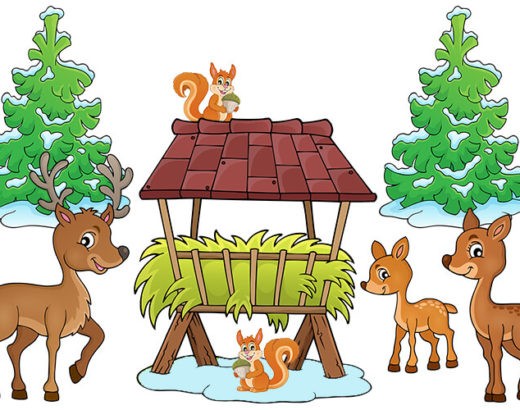 Pod kołderką skryła ziarnka i nasionka traw.Ref. Hej, wróbelki, sikoreczki, nie bójcie się zimy!Dzieci dla was już szykują kawałki słoninyI nasionka słonecznika, i okruszki chleba. Będzie dla was smakołyków tyle, ile trzeba.2. Zimno w lesie, zimno w parku, straszy śnieg i mróz.Ale ptaszki się nie boją, nie są głodne już.3. Zima może sypać śniegiem, mroźnym wichrem wiać,Ale ptaszki już spokojnie mogą w gniazdkach spać.Wiersz„ Święto”  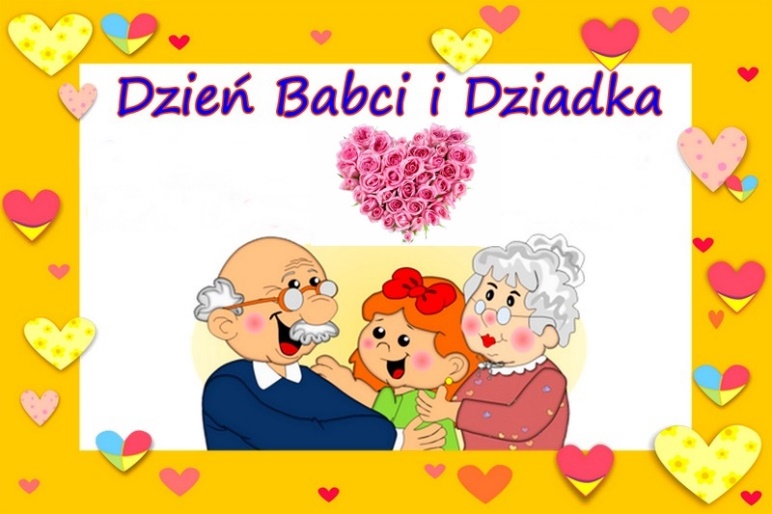 Babcia z dziadkiem dziś świętują, wszystkie dzieci więc pracują.
Zetrą kurze w każdym kątku, przypilnują dziś porządku.
 W kuchni błyszczą już talerze, wnusia babci bluzkę pierze.
Wnusia już podaje kapcie, bardzo kocha swoja babcię.
Dzisiaj wszystkie smutki precz- święto Dziadków ważna rzecz!